Стихи для детей к 9 мая Дню Победы!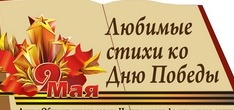  
Что такое День Победы 

Что такое День Победы?
Это утренний парад:
Едут танки и ракеты,
Марширует строй солдат.

Что такое День Победы?
Это праздничный салют:
Фейерверк взлетает в небо,
Рассыпаясь там и тут.

Что такое День Победы?
Это песни за столом,
Это речи и беседы,
Это дедушкин альбом.

Это фрукты и конфеты,
Это запахи весны…
Что такое День Победы –
Это значит – нет войны.
(А. Усачёв)

***
День Победы  

День Победы 9 Мая –
Праздник мира в стране и весны.
В этот день мы солдат вспоминаем,
Не вернувшихся в семьи с войны.

В этот праздник мы чествуем дедов,
Защитивших родную страну,
Подарившим народам Победу
И вернувшим нам мир и весну!
(Н. Томилина)

***
День Победы 

Майский праздник –
День Победы
Отмечает вся страна.
Надевают наши деды
Боевые ордена.

Их с утра зовёт дорога
На торжественный парад.
И задумчиво с порога
Вслед им бабушки глядят.
(Т. Белозёров)

***
Что за праздник? 

В небе праздничный салют,
Фейерверки там и тут.
Поздравляет вся страна
Славных ветеранов.
А цветущая весна
Дарит им тюльпаны,
Дарит белую сирень.
Что за славный майский день?
(Н. Иванова)

***
Пусть дети не знают войны  

Войны я не видел, но знаю,
Как трудно народу пришлось,
И голод, и холод, и ужас –
Всё им испытать довелось.

Пусть мирно живут на планете,
Пусть дети не знают войны,
Пусть яркое солнышко светит!
Мы дружной семьёй быть должны!Стихи ко Дню Победы для детейПусть будет мирПусть пулемёты не строчат,И пушки грозные молчат,Пусть в небе не клубится дым,Пусть небо будет голубым,Пусть бомбовозы по немуНе прилетают ни к кому,Не гибнут люди, города...Мир нужен на земле всегда!Автор: Н. Г. НайдёноваВместе с дедушкойРастаял утренний туман,Красуется весна...Сегодня дедушка ИванНачистил ордена.Мы вместе в парк идёмВстречатьСолдат, седых, как он.Они там будут вспоминатьСвой храбрый батальон.Там по душам поговорятО всех делах страны,О ранах, что ещё болятС далёких дней войны.Автор: Г. А. ЛадонщиковЕщё тогда нас не было на светеЕщё тогда нас не было на свете,Когда гремел салют из края в край.Солдаты, подарили вы планетеВеликий Май, победный Май!Ещё тогда нас не было на свете,Когда в военной буре огневой,Судьбу решая будущих столетий,Вы бой вели, священный бой!Ещё тогда нас не было на свете,Когда с Победой вы домой пришли.Солдаты Мая, слава вам навекиОт всей земли, от всей земли!Благодарим, солдаты, васЗа жизнь, за детство и весну,За тишину, за мирный дом,За мир, в котором мы живём!Автор: М. О. ВладимовПомни(Отрывок)Помни, как гремели орудий раскаты,Как в огне умирали солдатыВ сорок первом, сорок пятом —Шли солдаты за правду на бой.Помни, в нашей власти и грозы, и ветер,Мы за счастье и слёзы в ответе,На планете наши дети —Поколение юных живёт.Автор: А. Е. ДостальСолдатыСолнце скрылось за горою,Затуманились речные перекаты,А дорогою степноюШли с войны домой советские солдаты.От жары, от злого знояГимнастёрки на плечах повыгорали;Своё знамя боевоеОт врагов солдаты сердцем заслоняли.Они жизни не щадили,Защищая отчий край — страну родную;Одолели, победилиВсех врагов в боях за Родину святую.Солнце скрылось за горою,Затуманились речные перекаты,А дорогою степноюШли с войны домой советские солдаты.Автор: А. А. Коваленков